		Accord		Concernant l’adoption de Règlements techniques harmonisés de l’ONU applicables aux véhicules à roues et aux équipements et pièces susceptibles d’être montés ou utilisés sur les véhicules à roues et les conditions de reconnaissance réciproque des homologations délivrées conformément à ces Règlements*(Révision 3, comprenant les amendements entrés en vigueur le 14 septembre 2017)_______________		Additif 18 : Règlement ONU no 19		Révision 7 − Amendement 5Complément 10 à la série 04 d’amendements au Règlement − Date d’entrée en vigueur : 10 février 2018		Prescriptions uniformes relatives à l’homologation des feux de brouillard avant pour véhicules à moteur	Le présent document est communiqué uniquement à titre d’information. Le texte authentique, juridiquement contraignant, est celui du document ECE/TRANS/WP.29/ 2017/76.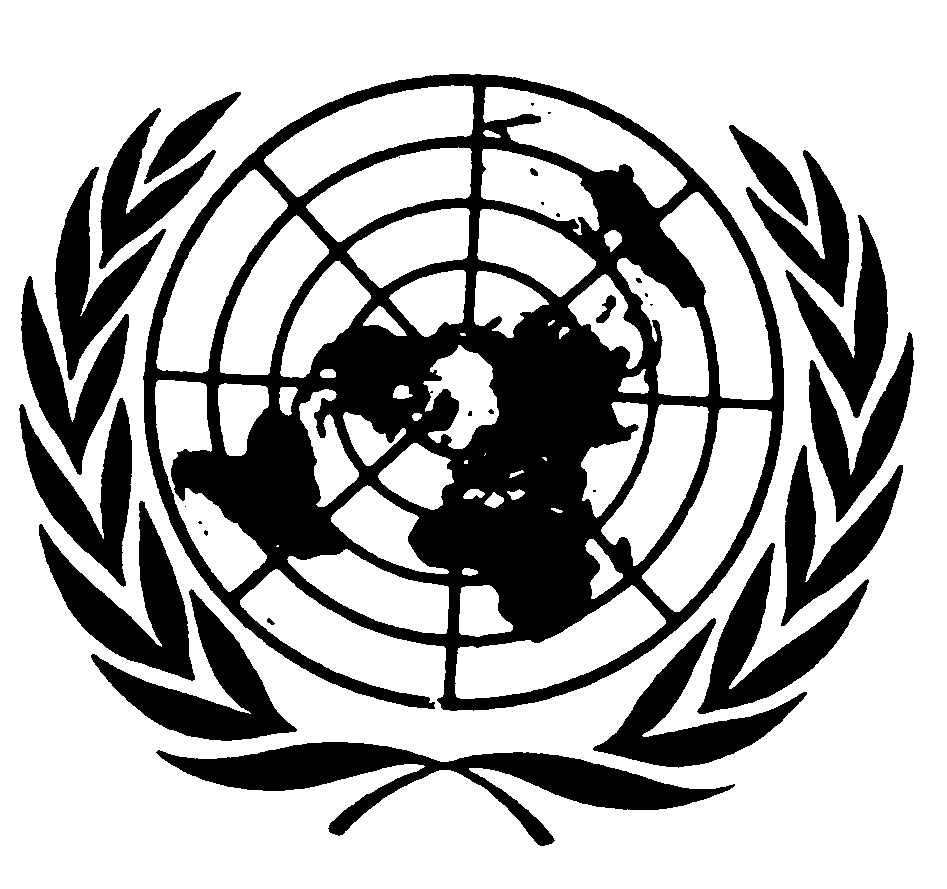 Paragraphe 5.6, lire :« 5.6		Dans le cas de la classe “B”, le feu de brouillard avant doit être équipé exclusivement d’une source lumineuse à incandescence homologuée conformément au Règlement ONU no 37, même si cette source lumineuse ne peut pas être remplacée. Toute source lumineuse à incandescence homologuée conformément au Règlement ONU no 37 peut être utilisée à condition que : a)	Son flux lumineux normal total ne soit pas supérieur à 2 000 lumens ; etb)	Ledit Règlement ONU et ses séries d’amendements en vigueur à la date de la demande d’homologation de type ne mentionnent aucune restriction d’application.5.6.1	Même lorsqu’elle ne peut être remplacée, la source lumineuse à incandescence doit être conforme aux prescriptions du paragraphe 5.6 ci-dessus. ».Paragraphe 5.7, lire :« 5.7	Dans le cas de la classe “F3”, que les sources lumineuses soient remplaçables ou non, le feu de brouillard avant doit être équipé exclusivement :5.7.1	D’une ou plusieurs sources lumineuses homologuées conformément :5.7.1.1	Au Règlement ONU no 37 et à ses séries d’amendements en vigueur à la date de la demande d’homologation de type, à condition qu’aucune restriction d’utilisation de ces dispositifs n’y soit formulée ;5.7.1.2	Ou au Règlement ONU no 99 et à ses séries d’amendements en vigueur à la date de la demande d’homologation de type ;5.7.2	Et/ou d’un ou plusieurs modules DEL auxquels les prescriptions de l’annexe 12 du présent Règlement s’appliquent ; le respect des prescriptions doit être vérifié au moyen d’essais. ».E/ECE/324/Rev.1/Add.18/Rev.7/Amend.5−E/ECE/TRANS/505/Rev.1/Add.18/Rev.7/Amend.5E/ECE/324/Rev.1/Add.18/Rev.7/Amend.5−E/ECE/TRANS/505/Rev.1/Add.18/Rev.7/Amend.527 mars 2018